3. Комитет по образовательным программ Морфологических дисциплин№Ф.И.О.ДолжностьФотоДюсембаева А.Г.Председатель КОП, Руководитель модуля нормальная анатомия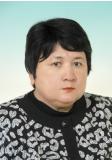 Жолдыбаева А. А.Доцент кафедры нормальная анатомия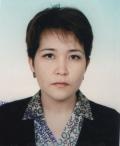 Алмабаев Ы. А.Зав. кафедрой клинической анатомии и оперативной хирургии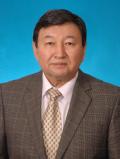 Досаев Т.М.Зав. кафедрой нормальной анатомии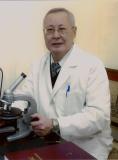 Сапаргалиева А.Д.Зав.кафедрой патологической анатомии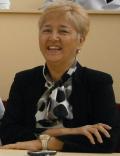 Идрисов А. А.Профессор кафедры клинической анатомии и оперативной хирургии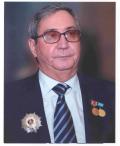 Юй Р.И.Зам.председателя КОП, профессор кафедры гистолопш с курсом цитологии и эмбриологии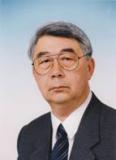 Исмаилова Ю.С.Профессор кафедры патологической анатомии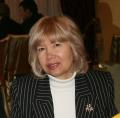 Жаксылыкова А.К.Профессор кафедры клинической анатомии и оперативной хирургии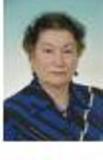 Жаныбеков Д.Е.Профессор кафедры нормальной анатомии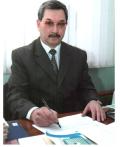 Ахметов Ж.Б.Руководитель модуля патологическая анатомия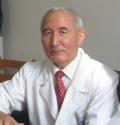 Романюк С.НПрофессор кафедры нормальной анатомии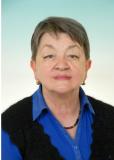 Беклемишева Н.И.Профессор кафедры клинической анатомии и оперативной хирургии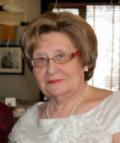 Ергазина М.Ж.Зав. кафедрой гистологии с курсом цитологии и эмбриологии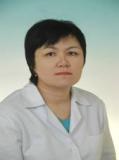 Шумкова Э.Н.Доцент кафедры патологической анатомии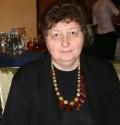 Тусупова Н.М.Руководитель модуля гистология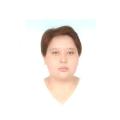 Калинина М.С.Доцент кафедры гистологии с курсом цитологии и эмбриологии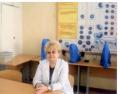 Абильдинов Р.Б.Доцент кафедры гистологии с курсом цитологии и эмбриологии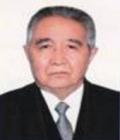 Абилова А. А.Секретарь КОП, старший преподаватель модуля нормальной анатомии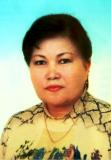 Сегизова Ш.Б.Предст.орг.здрав. - Зам. главного врача по детству Городской поликлиники № 1 г. АлматыДжампеисова Б.М.Председатель  род.комитета.Зав.№2 отд.городской клинической инфекционной больницыАккажиева Н.Студентка ОМ 3 курс 11-035-02